ПРЕСС-РЕЛИЗ13.09.2021В Нововоронеже заложили Аллею атомщиков в рамках акции «Город первых - город сад»Первые семь декоративных яблонь Аллеи атомщиков высажены около Нововоронежского политехнического колледжа - филиала НИЯУ МИФИ. Каждое дерево именное. Рядом специальная табличка с QR-кодом, с помощью которого можно узнать подробную информацию о выдающихся атомщиках, в честь которых заложена аллея. Первая высадка посвящена академикам И.В. Курчатову, А.П. Александрову, Л.А. Арцимовичу, с деятельностью которых связано становление атомной энергетики и сооружение первых энергоблоков Нововоронежской АЭС; Ф.Я. Овчинникову - первому директору НВ АЭС; В.А. Сидоренко - советнику директора Курчатовского института, научному руководителю пуска первого энергоблока НВ АЭС; Л.И. Голубеву - учёному-практику, заложившему научную основу безопасной работы водо-водяных реакторов и Ю.Н. Мирошниченко - первому директору колледжа.«Место закладки Аллеи выбрано не случайно. Со дня образования у этого учебного заведения существует тесная связь с Нововоронежской АЭС. За более чем полувековую историю техникум стал филиалом НИЯУ МИФИ и подготовил более 10 тысяч специалистов для атомной отрасли. В этом году открыта новая специальность «Дефектоскопист», начала работу базовая кафедра «Технология ВВЭР в АЭС». Мы планируем дальнейшее развитие колледжа. Надеюсь, что выпускники школ в ближайшем будущем смогут получать здесь высшее образование», – отметил директор Нововоронежской АЭС Владимир Поваров.Организаторами акции «Город первых - город сад» выступили: Нововоронежская АЭС, Воронежское отделение Всероссийского общества охраны природы, Неправительственный экологический фонд им. В.И. Вернадского, который выделил средства на закупку саженцев деревьев редких сортов.«Это знаковое мероприятие. Текущий год в Российской Федерации объявлен Годом науки и технологий, и сегодня у нас двойная акция, мы не только благоустраиваем территорию, но и отдаём дань уважения учёным, которые внесли огромный вклад в становление атомной энергетики», – рассказала Генеральный директор Неправительственного экологического фонда им. В.И. Вернадского Ольга Плямина.Также в рамках акции прошло озеленение площадки перед энергоблоком №5, где высадили полтора десятка саженцев маньчжурского ореха и можжевельника, и благоустройство территории нового транспортного депо НВ АЭС, там появились молодые парковые катальпы. Оперативная информация о радиационной обстановке вблизи АЭС России и других объектов атомной отрасли представлена на сайте www.russianatom.ru Управление информации и общественных связей Нововоронежской АЭС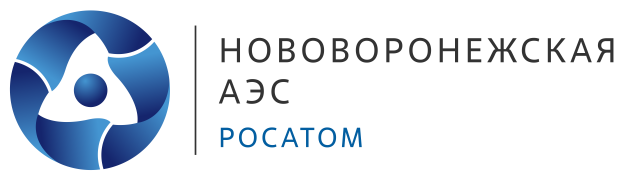 Управление информации и общественных связей Нововоронежской АЭСРоссия, Воронежская обл., г. Нововоронежул. Курчатова, д. 14, 396072 Тел/факс: +7(47364) 7-35-48PegusovYI@nvnpp1.rosenergoatom.ruwww.rosenergoatom.ru